نموذج إبداء مرئيات العموم حيال سياسة ساعات الخبرة (المباشرة وغير المباشرة)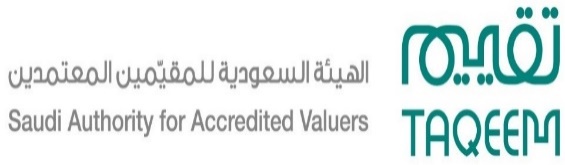 الملحوظات والمرئيات العامةالملحوظات والمرئيات العامةالملحوظات والمرئيات العامةالملحوظات والمرئيات التفصيليةالملحوظات والمرئيات التفصيليةالملحوظات والمرئيات التفصيليةالنص المرئياتالتوصيات والتعديلات المقترحة